FULLMAKT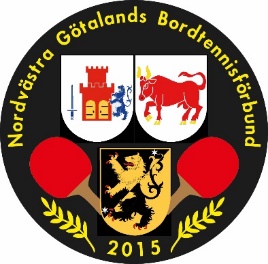 vid Nordvästra Götalands Bordtennisförbunds ordinarie förbundsmöte 2023.för___________________________________________________och__________________________________________________att representera: _________________________________________________ FöreningRösträtten utövas av: ____________________________________________________________________________ den _____/____ 2023._______________________________________________________Underskrift av firmatecknareAntal röstpoäng: ……………………………….Fullmakten skickas in till Nordvästra Götalands Bordtennisförbund  Gustav Adlofsgata 49  541 45 SKÖVDE senast 20 februari alternativt medtages på plats.  OBS Den som utövar rösträtten måste vara på plats i Skövde.